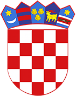 R  E  P  U  B  L  I  K  A    H  R  V  A  T  S  K  APOŽEŠKO-SLAVONSKA  ŽUPANIJAGRAD  POŽEGA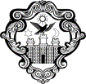 KLASA: 406-01/22-05/31URBROJ: 2177-1-01/01-22-5Požega, 30. lipnja 2022.Z A P I S N I K o otvaranju, pregledu i ocjeni ponuda u postupku jednostavne nabave usluge održavanja javne rasvjete u gradu Požegi i prigradskim naseljima za 2022. godinuNaručitelj: 	Grad Požega, Trg Svetog Trojstva 1MB 02575957,OIB 95699596710tel.: 034/311-300, fax:034/311-344Predmet nabave: 	Usluga održavanja javne rasvjete u gradu Požegi i prigradskim naseljima za 2022. godinu.Broj nabave:	JN-29/21 Procijenjena vrijednost nabave: 198.000,00 kuna bez PDV-aDatum, mjesto i vrijeme početkaotvaranja, pregleda i ocjene ponuda: Prostorije Grada Požege, Trg Svetog Trojstva 1, Požega30. lipnja 2022. godine u 11:00 sati.Povjerenstvo za pripremu i provedbu postupka jednostavne nabave:1. Andreja Menđel, mag.ing.aedif., pročelnica Upravnog odjela za komunalne djelatnosti i gospodarenje 2. Ivana Ćališ, dipl.oec., službenica ovlaštena za privremeno obavljanje poslova pročelnika Službe za     javnu nabavu i3. Tatjana Perutka, dipl.iur., viša savjetnica za javnu nabavu sa završenim specijalističkim programom     izobrazbe u području javne nabave.Naziv i adrese sjedišta ponuditelja prema redoslijedu zaprimanja ponuda: Usporedni analitički prikaz traženih i danih dokaza koji se odnose na sposobnost ponuditeljaOcjena sposobnosti ponuditeljaOcjena prihvatljivosti ponuda sposobnih ponuditelja	Kriterij za izbor najpovoljnije ponude: NAJNIŽA CIJENAOdabir i obrazloženje o odabiru ponude, odnosno ne odabiru:Ovlašteni članovi stručnog Povjerenstva Naručitelja utvrđuju da su pristigle dvije (2) ponude. Nakon pregleda i ocjene ponude utvrđeno je da:je u otvorenom roku pristigla jedna ponuda koja je pravilna, prikladna i prihvatljivanakon pregleda i utvrđeno je da je ponuda ponuditelja Tomislava Čabraje, vlasnika Obrta ELEKTRO-TEAM, Svetog Valentina 39, Vidovci 34000 Požega prema kriteriju za odabir najpovoljnija cijenomslijedom prethodno navedenoga temeljem najniže cijene kao kriterija za odabir, ponuda Tomislava Čabraje, vlasnika Obrta ELEKTRO-TEAM, Svetog Valentina 39, Vidovci 34000 Požega po cijeni u iznosu od 180.861,50 kuna bez PDV-a (s PDV-om 226.076,88 kuna) je najpovoljnija te se predlaže donošenje Odluke o odabiru iste.Postupak pregleda i ocjene ponuda završio je 1. srpnja 2022. godine u 12:00 sati.POVJERENSTVO ZA PRIPREMU I PROVEDBU POSTUPKA R.B.Ponuditelj: naziv i adresa sjedišta1.Tomislav Čabraja, vlasnik Obrta ELEKTRO-TEAM, Svetog Valentina 39, Vidovci 34000 PožegaTražena dokumentacijaza dokazivanje sposobnosti  i vrijednosni pokazatelji dokazaObrt ELEKTRO-TEAM, Vidovci, vl Tomislav ČabrajaA) osnove isključenjaIzjava o nekažnjavanju da protiv gospodarskog subjekta niti osobe koje su članovi upravnog, upravljačkog ili nadzornog tijela ili imaju ovlasti zastupanja, donošenja odluka ili nadzora navedenog gospodarskog subjekta nije izrečena pravomoćna osuđujuća presuda+B) Plaćene dospjele porezne obveze i obveze za mirovinsko i zdravstveno osiguranjePotvrda Porezne uprave ili drugog nadležnog tijela u državi poslovnog nastana gospodarskog subjekta kojom se dokazuje da ne postoje osnove za isključenje+C) Poslovna sposobnostIzvod iz sudskog, obrtnog, strukovnog ili drugog odgovarajućeg registra države sjedišta gospodarskog subjekta ili Izjava s ovjerom potpisa kod nadležnog tijela.+Član zajednice ponuditelja-Podaci o ispravcima računskih grešaka, ako ih je bilo-OCJENA SPOSOBNOSTI PONUDITELJASastavni dijelovi ponudePopunjen i potpisan  Ponudbeni list+Troškovnik +Cijena ponude - bez PDV-a  u kn180.861,50PDV45.215,38Cijena ponude – sveukupno sa PDV-om u kn226.076,88